You Are Invited!Mr Gallagher, please come to our, ‘Tiger Tea-Party,’  in our P1 classroom, on Wednesday 17th October at 9.45am. You must bring a toy tiger with you.We will give you some tea and buns.If you are able to come, please let us know by ringing the P1 classroom.From P1, Miss Griffin, Mrs Donnan and Mrs Fraser. 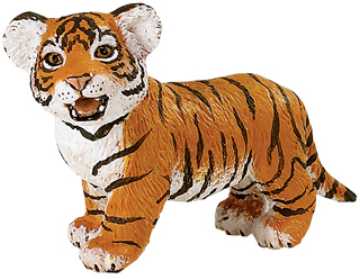 